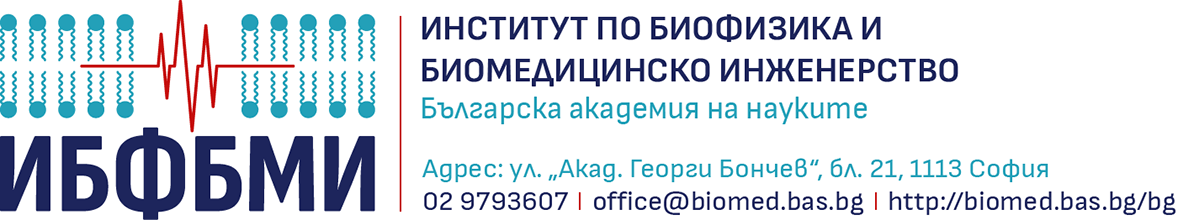 МЕТОДИЧЕСКИ УКАЗАНИЯ И АТЕСТАЦИОННА КАРТА
за извършване на периодична атестация 
на академичния състав и специалистите-изследователи в ИБФБМИ – БАННастоящите „Методически указания и атестационна карта за извършване на периодична атестация на академичния състав и специалистите-изследователи в ИБФБМИ“ са изработени в съответствие „Методическите указания и базисна атестационна карта за учен“ (приети от Общото събрание (ОС)  на БАН на 19.04.2010 г. и актуализирани от ОС на БАН на 09.11.2020 г.), „Критерии и показатели за оценка на научно-изследователската дейност, осъществявана от институтите на БАН“ (приети от ОС на БАН на 05.02.2018 г., актуализирани на 22.07.2019 г., 06.12.2021 г. и 21.03.2022 г.). „Методически указания и атестационна карта за извършване на периодична атестация на академичния състав и специалистите-изследователи в ИБФБМИ“ са неизменна част от „Правилата за провеждане на атестация на служителите в ИБФБМИ“.I. Общи разпоредбиАтестацията има за цел да установи и оцени равнището на извършваната дейност (научно-изследователска, приложна, учебно-образователна, административно-организационна и експертна) от научния състав (академичният състав и специалистите-изследователи) на ИБФБМИ. Атестацията е средство, на основата на чиито резултати органите за управление на ИБФБМИ преценяват капацитета на всеки служител и неговите възможности да изпълнява мисията и задачите на Института.Периодът на атестация обхваща последните три години преди годината, в която се извършва атестацията.Задължително се атестират всички учени на безсрочен трудов договор в ИБФБМИ, включително назначените на непълно работно време. На задължителна атестация не подлежат следните учени: учени, работили под две години в ИБФБМИ; учени на срочен трудов договор; учени, на които предстои пенсиониране в следващите 12 календарни месеца след началото на атестацията; учени в дълготраен отпуск с продължителност повече от половината от периода на атестация; действителни членове (академици) и дописни членове (член-кореспонденти) на БАН, които са в трудови правоотношения с ИБФБМИ.Всички срокове в Атестационната карта се изчисляват в месеци. За един месец от периода за атестиране се приема и период от съответния календарен месец, не по-къс от 14 дни. В случаите, когато периодът на отчитаната дейност не е пълна година, точките се отчитат като дроб със стойност х/12, където х е броят признати месеци за годината, съгласно горното правило. При атестирането на учени, които са постъпили през периода, определен за атестиране, или не са извършвали дейност по уважителни причини (повече от три месеца), се взема предвид реалното време на тяхната дейност, като се използва коригиращ коефициент. Коефициентът се изчислява съгласно формулата к = n/(n - x), където n е общият брой календарни месеци през атестационния период, а x е броят месеци на отсъствието. Стойността на променливата х в горната формула се определя от Атестационната комисия на базата на подадено от атестирания заявление, съдържащо доказателства за продължителността на прекъсването на научната дейност и причините за това. Атестираният може да не подава такова заявление. В случай, че такова заявление бъде подадено, служителят не следва да отчита резултати от дейности, извършени през прекъсването. Атестационната комисия преценява верността на заявлението и определя коефициента за корекция. Не се разглеждат като уважителни причини за прекъсване на дейността платен годишен отпуск, творчески отпуск, трудов договор на непълен работен ден и други подобни причини, предполагащи продължаваща творческа дейност.Резултатите от атестацията се представят като общ списък на всички атестирани, както и по категории учени, като атестираните учени се разделят в следните категории:професори;доценти;главни асистенти;асистенти; специалисти-изследователи (с ОНС „Доктор“ или такива, които отчитат научно-изследователска дейност).II. Атестационна процедураАтестационната карта за академичния състав и специалистите-изследователи се състои от: I. Базисни критерии в сила за всички звена в БАН, и II. Специфични критерии (приети от Научния съвет на ИБФБМИ на 02.04.2021 г.). Съгласно решение на ОС на БАН, за всеки учен сборът на точките по специфични критерии не трябва да надхвърля 40% от сбора на точките по базисните критерии в Атестационната му карта. Отчитат се само публикации, в които са вписани пълното име на ИБФБМИ и БАН (Българска академия на науките/Bulgarian Academy of Sciences или еквивалентен текст на езика на публикацията). За научни трудове и цитирания на научни трудове, в които броят съавтори (А) от ИБФБМИ е по-малък от 5% от общия брой съавтори (N), окончателният брой точки (X) се изчислява по формулата 
Х = AY / (N/20), където Y е броят точки за съответната публикация без корекция. Корекция за брой автори не се прилага в случаите, когато: Кореспондиращият автор е от ИБФБМИ Статията е класирана в 1% на най-цитираните статии според Essential Science Indicators – Web of ScienceЗа учени, които са на основна работа в ИБФБМИ, се отчитат и цитирания на публикации с принадлежност на учения към предходно работно място в БАН. Атестационната карта се попълва и подава в електронен вид – в Excel формат, предоставен от Атестационната комисия на ИБФБМИ. Атестационната карта се предава също и на хартиен носител, подписана от атестиращия се, в Деловодството на ИБФБМИ.За всяка активност от Атестационната карта се прилага в отделен файл доказателствен материал, както следва:ако съответната дейност е отчетена в SONIX, доказателственият материал се екстрахира оттам;за останалите активности се представя доказателствен материал от достоверен източник (линк към официален сайт, сканирани документи, програма от научни конференции и др.), откъдето е видна съответната активност: дялово участие във финансиране – документ/доклад от ръководителя на проекта, удостоверяващ дяловото участие на съответния член на колектива;документ за защитена дисертация  или линк към обявата;документ за патент или приета заявка за патент;копие от първа и съответната страница на сборник или линк, удостоверяващ участниците в създаването му;удостоверяване на ръководство на защитили докторанти – копие от началната страница на автореферата или линк към обявата за защита;линк към сайта на ИБФБМИ, където е видно ръководството на незащитили докторанти за ръководство на дипломанти – копие на първа страница на дипломната работа;документ/линк за участие в органите на управление от съответната организация;документ/линк за участие в организацията на научни форуми;документ/линк за участие в редакционни колегии;за награди – копие от документ за получената награда;за участие в експертни комисии извън ИБФБМИ –  заповед/ удостоверение за участие в такива; за участие в комисия или друга структура с експертни функции в ИБФБМИ-БАН (Атестационна комисия, Апелативна комисия, ККОД и др.) – дейността се доказва с Доклад от Председателя на съответната комисия;документ/е-мейл от съответната организация или редколегия за представени рецензии.други приноси към научно-изследователската, научно-приложна, организационна и учебна дейности на ИБФБМИ и БАН, които атестираният сметне за допустимо.Атестационната карта и доказателственият материал се предават в срок, указан в Заповедта за атестация на Директора на ИБФБМИ.В електронен вид, Атестационната карта и доказателственият материал се изпращат като прикачени файлове (може и в компресиран файл) от е-мейл адреса на атестирания до е-мейл адреса на Атестационната комисия на ИБФБМИ (atestacia@biomed.bas.bg). В електронното писмо е необходимо да се специфицират трите имена, научното структурно звено и длъжността на атестирания служител.III. Заключителни разпоредбиНастоящите „Методически указания и Атестационна карта за извършване на периодична атестация на академичния състав и специалистите-изследователи в ИБФБМИ“ са приети от Научния съвет на ИБФБМИ на 22.04.2024 г. 